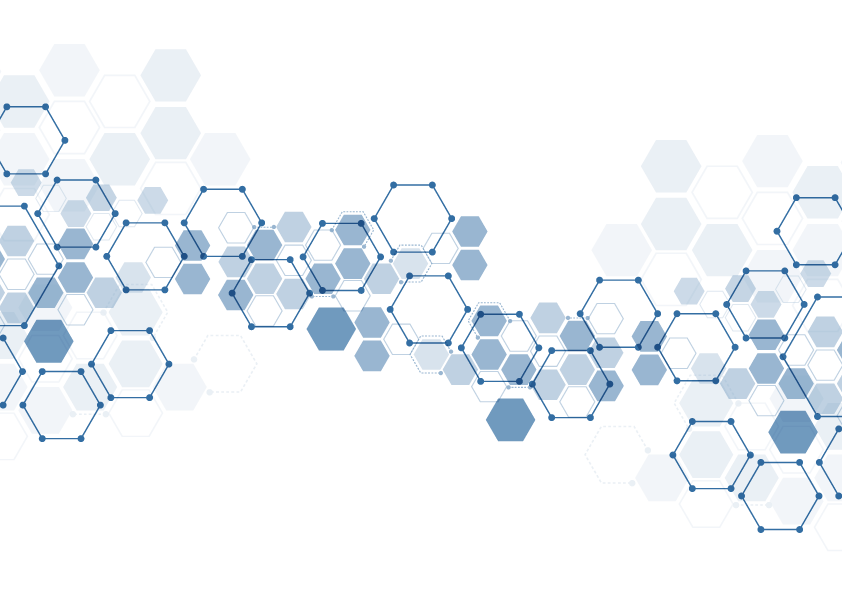  [Title Goes Here]     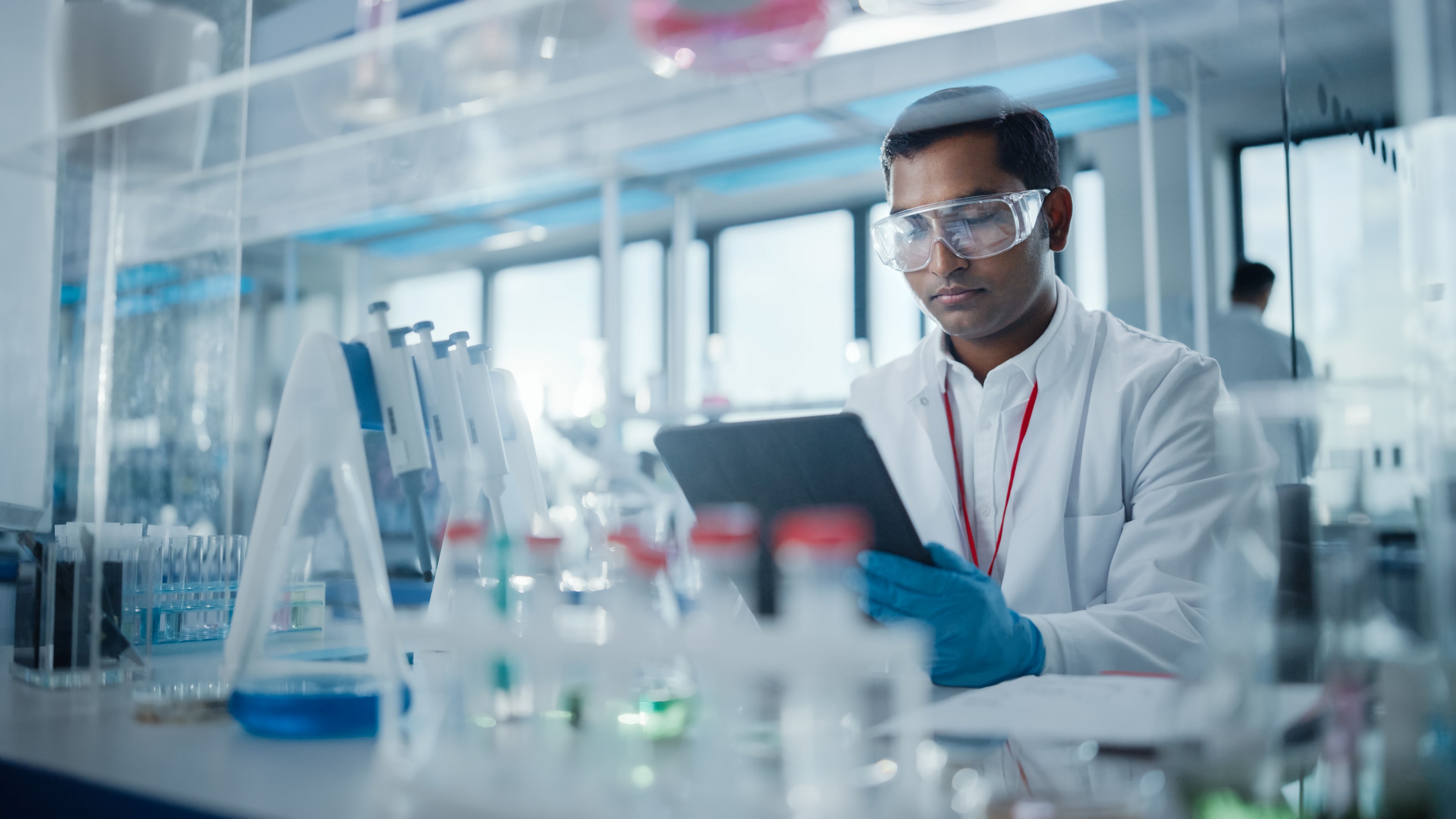  [Title Continues Here]IntroductionIt is essential for laboratories to quickly ramp up when preparing for emergency response. This resource guide will cover available resources for biological, chemical, and radiological emergencies for laboratories to reference during an emergency. It can also help train new laboratory professionals hired to support emergency responses. This resource guide contains links to eLearning, instructor-led courses, job aids, publications, recorded webinars, reference guides, and virtual reality training. Updates will be reviewed annually. An appendix lists full URL website addresses for printing purposes. DisclaimerTable of ContentsBiological ResourceseLearning: Basic Molecular Biology Series………………………………………………………………………………….7eLearning: Biosafety: Avoiding Laboratory Acquired Infections (LAI)………………………………….……..7eLearning: Biosecurity for Clinical Laboratories……………………………………………………….………………...7eLearning: Fundamentals of Centrifuge Safety………………………………………………………….……………….8eLearning: Fundamentals of Personal Protective Equipment (PPE) in Clinical Laboratories……....8eLearning: Fundamentals of Working Safely in a Biological Safety Cabinet…………….…………….……8eLearning: Introduction to Laboratory Risk Management (LRM)………………………………………………..9eLearning: Microbiology Series………………………………………………………………………………………………….9 eLearning: Packing and Shipping Dangerous Goods: What the Laboratory Staff Must Know……..9 Instructor-Led: Biological Agent Identification and Counterterrorism……………………………………...10Instructor-Led: Field Identification of Biological Warfare Agents……………………………..……….……..10Job Aid: Sensitivity and Specificity for Clinical Laboratory Testing…………………………………………….10Job Aid: Individualized Quality Control Plan (IQCP) ……………………………………………………………..….11Job Aid: Provider-Performed Microscopy (PPM) Procedures…………………………………….……….…….11Job Aid: Ready? Set? Test! Patient Testing is Important. Get the Right Results...........................12Job Aid: Specimen Storage and Shipping Guidance………………………………………………………………….12Job Aid: To Test or Not to Test?....................................................................................................13Presentation Slides: Blood Borne Pathogen Training...................................................................13Publication: Good Laboratory Practices for Waived Testing Sites…………………..……………….…..…..13Webinar Recording: The Laboratory Risk Assessment Cycle…………………………………………….…..….14Webinar Recording: Respirator Fit 101 Intro to Quantitative Fit Testing………………...…………...….14Virtual Reality: Biosafety Cabinet Edition………………………………………………………………………….……..14Virtual Reality: Personal Protective Equipment (PPE) Edition………………………………….……………….15Chemical ResourceseLearning: Fundamentals of Chemical Fume Hood Safety Training…………………………….….……..…17eLearning: Introduction to Chemical Agents……………………………………………………….......................17Job Aid: CDC Specimen-Collection Protocol for a Chemical-Exposure Incident………….…………..…17Presentation Slides: Chemical Terrorism Program - Packaging and Shipping of Blood and Urine Samples ………………………………………………………………………………………………………………………………..…18Radiological ResourceseLearning: Radiation Emergency Training for Poison Center and Public Health Professionals….20Job Aid: CDC Specimen Collection Protocol for a Radiological Incident………………………..……..…..20Publication: A Possible Approach to Large-Scale Laboratory Testing for Acute Radiation Sickness after a Nuclear Detonation……………………………………………………………..……………………………………….21Reference Guide: Radiological Laboratory Sample Analysis Guide for Incidents of National Significance – Radionuclides in Air……………………….………………………………………………………………….21Reference Guide: Radiological Laboratory Sample Analysis Guide for Incidents of National Significance – Radionuclides in Soil……………………….…………………………………………………………………22Reference Guide: Radiological Laboratory Sample Analysis Guide for Incidents of National Significance – Radionuclides in Water……………………….…………………………………………………………….22AppendixAppendix: Website URL Addresses…………………………………………………………………………………………..23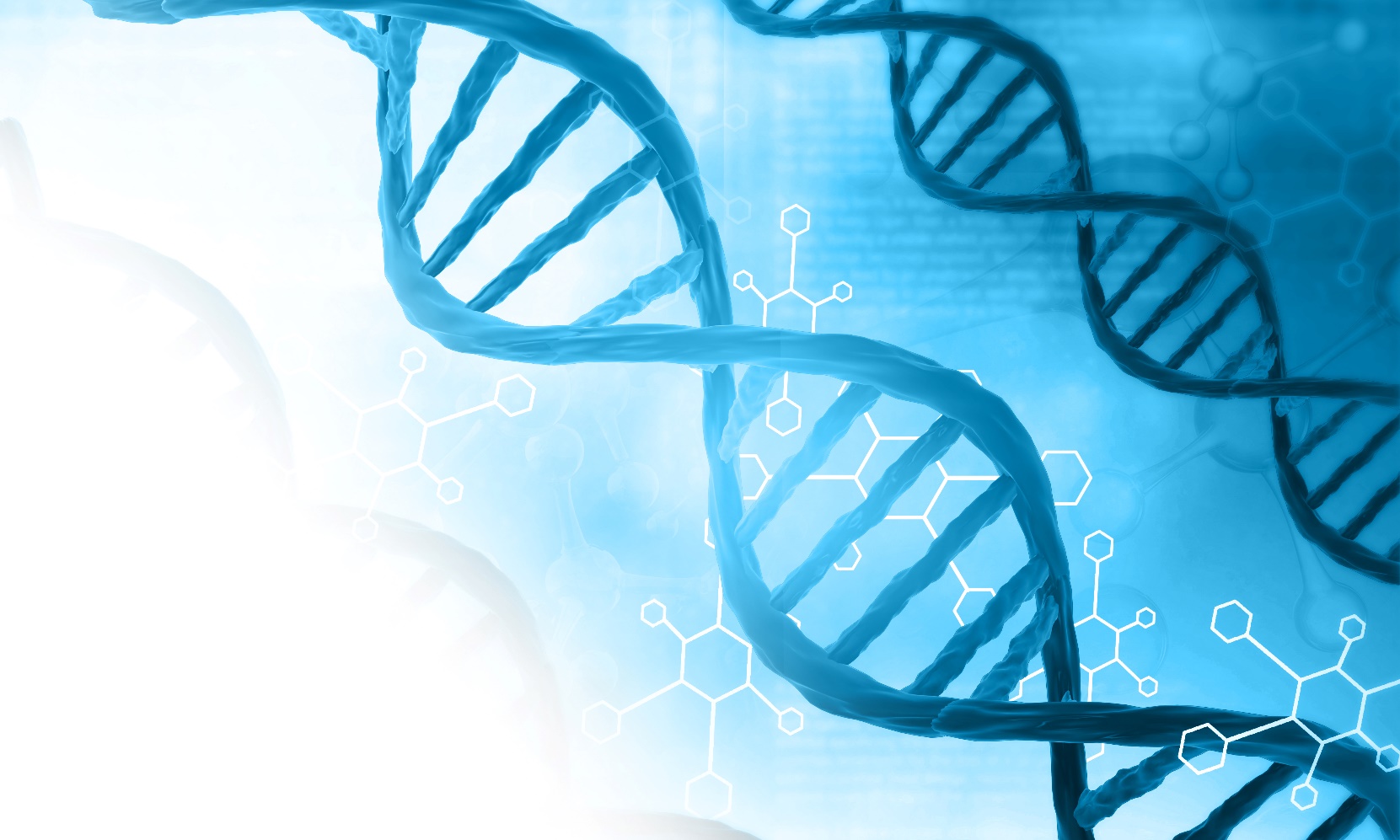 Biological ResourceseLearning: Basic Molecular Biology SeriesCenters for Disease Control and Prevention (CDC) The Basic Molecular Biology Series provides online self-study courses for public health and clinical laboratory professionals. Topics covered include scientific background for molecular diagnosis, the principles of molecular biology laboratory practice, and common methods. The Basic Molecular Biology Series includes five courses: Basic Science, Laboratory Practice, Nucleic Acid Extraction, and PCR and Real-Time PCR.Registration InformationBasic Molecular Biology Series | CDCeLearning: Biosafety: Avoiding Laboratory Acquired Infections (LAI)Institute for Public Health Practice at the University of IowaState Hygienic Laboratory at the University of IowaThis online self-study course provides an overview of laboratory acquired infections. This course is intended for laboratory professionals who handle biological and microbiological samples in clinical, reference, public health, animal, research or teaching laboratories. Registration InformationBiosafety: Avoiding Laboratory Acquired Infections (LAI) | Prepare IowaFor questions, please contact: help@training-source.orgeLearning: Biosecurity for Clinical LaboratoriesInstitute for Public Health Practice at the University of IowaThis online self-study course provides an overview of biosecurity for clinical laboratories. This course is for clinical laboratory professionals who want to improve their knowledge of biosecurity practices that protect against unauthorized access, loss, theft, misuse, diversion, or intentional release of dangerous biological materials.Registration InformationBiosecurity for Clinical Laboratories | Prepare IowaFor questions, please contact: help@training-source.orgeLearning: Fundamentals of Centrifuge SafetyCenters for Disease Control and Prevention (CDC) This online self-study course provides an overview of the safe use of centrifuges. Topics covered include major parts of a centrifuge, types of centrifuges, potential hazards, how to work safely with a centrifuge, and what to do if there is an emergency.Registration InformationFundamentals of Centrifuge Safety | CDCeLearning: Fundamentals of Personal Protective Equipment (PPE) in Clinical LaboratoriesCenters for Disease Control and Prevention (CDC) This online self-study course provides an overview of personal protective equipment (PPE) in clinical laboratories. This course is designed to assist clinical and public health laboratory professionals with applying risk management strategies to identify hazards, assess, and select appropriate personal protective equipment (PPE) options.Registration InformationFundamentals of Personal Protective Equipment (PPE) in Clinical Laboratories | CDCeLearning: Fundamentals of Working Safely in a Biological Safety Cabinet Centers for Disease Control and Prevention (CDC) This online self-study course provides an overview of best practices for working within a biological safety cabinet (BSC).  Topics covered include major parts of a BSC, how a BSC works, how to work safely inside a BSC, and what to do if there is an emergency while working in a BSC.Registration InformationFundamentals of Working Safely in a Biological Safety Cabinet | CDCeLearning: Introduction to Laboratory Risk Management (LRM)Centers for Disease Control and Prevention (CDC) This online self-study course provides details on applying risk management principles and briefly describes related practices to emphasize the importance of risk management in laboratory settings. Topics covered include risk management goals, terminology, processes, and associated activities. Registration InformationIntroduction to Laboratory Risk Management (LRM) | CDCeLearning: Microbiology SeriesCenters for Disease Control and Prevention (CDC)The Microbiology Series provides online self-study courses for public health laboratory professionals. Topics covered include basic microbiology laboratory skills and procedures to identify microorganisms from clinical specimens. The Microbiology Series includes five courses: Basic Microscopy, Routine Microscopy Procedures, Basic Culture Media, Biochemicals and Gram Positive Organism ID, and Biochemicals and Gram Negative Organism ID.  Registration InformationMicrobiology Series | CDCeLearning: Packing and Shipping Dangerous Goods: What the Laboratory Staff Must KnowCenters for Disease Control and Prevention (CDC) This online self-study course provides training on packing and shipping Division 6.2 infectious substances and dry ice. It does not provide certification for transport of dangerous goods. Individuals can only be certified by their employer.Registration InformationPacking and Shipping Dangerous Goods: What the Laboratory Staff Must Know | CDCInstructor-Led: Biological Agent Identification and Counterterrorism TrainingUnited States Army Medical Research Institute of Infectious Diseases (USAMRIID)The Biological Agent Identification and Counterterrorism Training (BAIT) at Fort Detrick provides realistic training scenarios, facilities, and subject matter experts to increase the preparedness of biological threat event responders. Travel may be required for this training. More InformationBiological Agent Identification and Counterterrorism Training | USAMRIIDFor questions, please contact: 301-619-4673Instructor-Led: Field Identification of Biological Warfare Agents
United States Army Medical Research Institute of Infectious Diseases (USAMRIID)The Field Identification of Biological Warfare Agents (FIBWA) programs at Fort Detrick provide training to support biological warfare detection and bio-surveillance missions. Travel may be required for this training.More InformationField Identification of Biological Warfare Agents | USAMRIIDFor questions, please contact: 301-619-4738 ext. 8656Job Aid: Diagnostic Sensitivity and Specificity for Clinical Laboratory TestingCenters for Disease Control and Prevention (CDC) This job aid reviews basic information about diagnostic sensitivity and specificity for clinical laboratory testing. Clinicians and those performing point-of-care tests need to understand the basics of how clinical performance characteristics of laboratory tests help healthcare providers select appropriate tests for clinical needs and interpret test results.More InformationDiagnostic Sensitivity and Specificity for Clinical Laboratory Testing | CDCJob Aid: Individualized Quality Control Plan (IQCP)Centers for Disease Control and Prevention (CDC) This step-by-step instructional guide walks readers through the process of developing an Individualized Quality Control Plan (IQCP) for one or more test systems. More InformationIndividualized Quality Control Plan Guide | CDCAdditional Resources: Individualized Quality Control Plan (IQCP) | CDCFor questions, please contact: LabExcellence@cms.hhs.govJob Aid: Provider-Performed Microscopy (PPM) ProceduresCenters for Disease Control and Prevention (CDC) This booklet describes recommended practices for physicians, mid-level practitioners, and dentists who perform patient testing under a Clinical Laboratory Improvement Amendments (CLIA) Certificate for Provider Performed Microscopy (PPM) procedures.
More InformationProvider-Performed Microscopy Procedures: A Focus on Quality Practices Booklet | CDCeLearning: CLIA and Provider-performed Microscopy (PPM) Procedures: An Introduction | CDCAdditional Resources: Provider-Performed Microscopy Procedures | CDCFor questions, please contact: PPMP@cdc.govJob Aid: Ready? Set? Test! Patient Testing is Important. Get the Right Results. Centers for Disease Control and Prevention (CDC) This booklet describes recommended practices for physicians, nurses, medical assistants, pharmacists, and others who perform patient testing under a Clinical Laboratory Improvement Amendments (CLIA) Certificate of Waiver.
More InformationWaived Test, Ready Set Test Booklet | CDCeLearning: Ready? Set? Test! Patient Testing is Important. Get the Right Results | CDCAdditional Resources: Waived Testing Resources | CDCFor questions, please contact: WaivedTesting@cdc.govJob Aid: Specimen Storage and Shipping GuidanceCenters for Disease Control and Prevention (CDC) This job aid defines the criteria to properly ship biological specimens to the Centers for Disease Control and Prevention (CDC). Failure to satisfy these criteria will result in the rejection of submitted specimens by CDC.More InformationSpecimen Storage and Shipping Guidance | CDCJob Aid: To Test or Not to Test?Centers for Disease Control and Prevention (CDC) This booklet describes considerations and preparations needed prior to performing waived testing and may assist those who want to implement and oversee waived testing or offer a new test under a Clinical Laboratory Improvement Amendments (CLIA) Certificate of Waiver.
More InformationTest or Not to Test Booklet | CDCAdditional Resources: Waived Testing Resources | CDCFor questions, please contact: WaivedTesting@cdc.govPresentation Slides: Bloodborne Pathogen TrainingEau Claire City-County Health DepartmentThis online self-study presentation is an annual compliance training module for all health department staff at risk of coming in contact with bloodborne pathogens.Registration InformationBloodborne Pathogens Training | CDC TRAIN  Publication: Good Laboratory Practices for Waived Testing SitesCenters for Disease Control and Prevention (CDC)Journal: Morbidity and Mortality Weekly Report (MMWR) This report contains survey findings from testing sites holding a Certificate of Waiver under the Clinical Laboratory Improvement Amendments of 1988 (CLIA) and recommendations for promoting quality testing. 
More InformationGood Laboratory Practices for Waived Testing Sites | CDCWebinar Recording: The Laboratory Risk Assessment CycleAssociation of Public Health Laboratories (APHL)This webinar provides attendees with a basic understanding of the risk assessment process to minimize laboratory risks. This webinar recording is available until Friday, December 9, 2022 EST. Registration InformationThe Laboratory Risk Assessment Cycle | APHLWebinar Recording: Respirator Fit 101 Intro to Quantitative Fit TestingTSI IncorporatedThis webinar provides a basic understanding of quantitative fit testing principles and techniques. This course answers basic questions like, What do fit tests test? Why is fit testing important? Who needs to be tested? How should it be done?Registration InformationRespirator Fit 101 Intro to Quantitative Fit Testing | CDC TRAINVirtual Reality: Biosafety Cabinet EditionCenters for Disease Control and Prevention (CDC) This course enables learners to apply knowledge and practice setting up a BSC in a virtual laboratory. Registration InformationLabTrainingVR: Biosafety Cabinet Edition | CDCVirtual Reality: Personal Protective Equipment (PPE) EditionCenters for Disease Control and Prevention (CDC) This basic-level course is designed to enhance laboratory scientists’ ability to identify how personal protective equipment (PPE) can help reduce the risk of exposure to hazardous materials, prevent transmission of infectious agents, and demonstrate how to don and doff PPE in the correct order to minimize contamination and potential exposures.Registration InformationLabTrainingVR: Personal Protective Equipment (PPE) Edition | CDC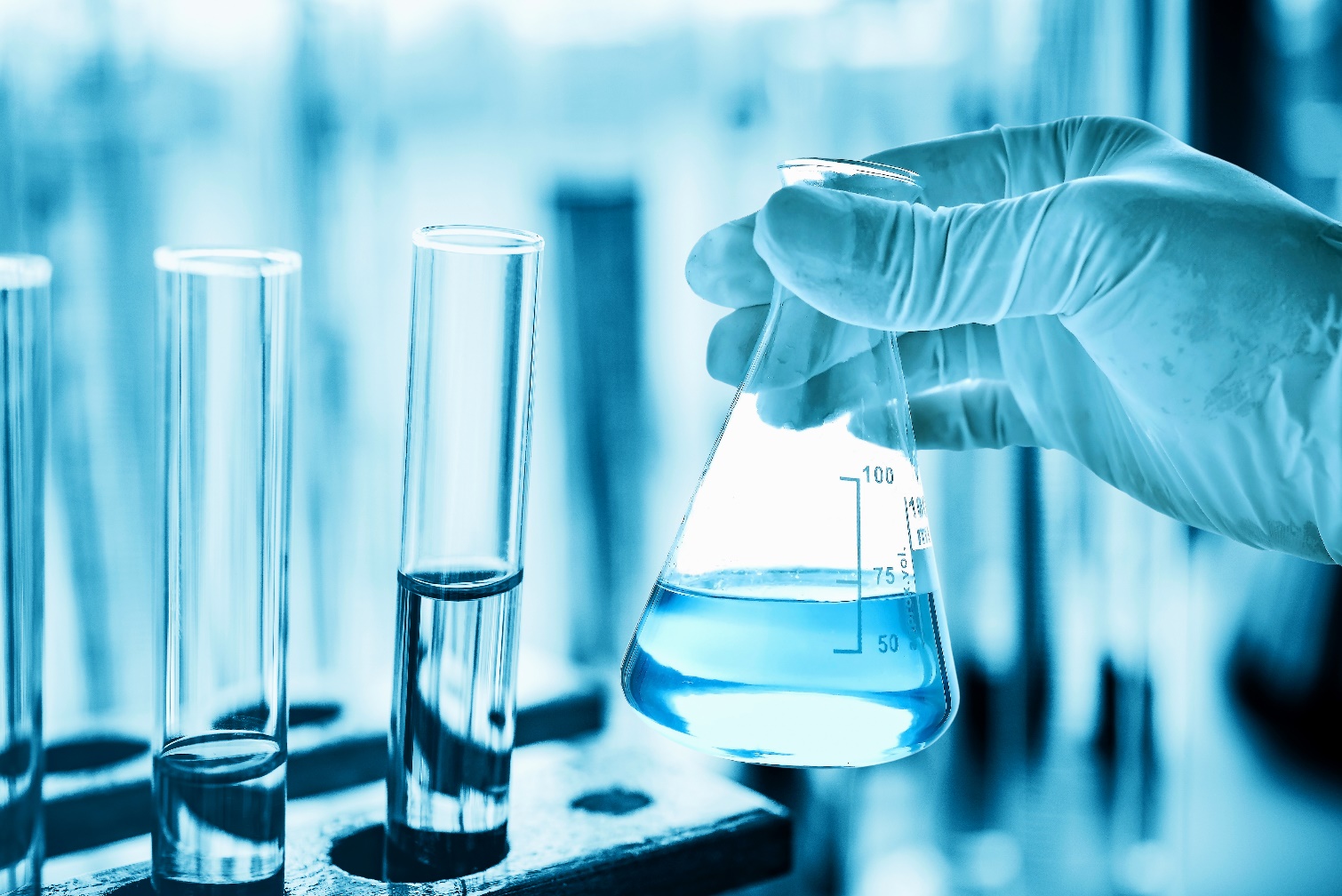 Chemical ResourceseLearning: Fundamentals of Chemical Fume Hood Safety TrainingCenters for Disease Control and Prevention (CDC)This online self-study course provides an essential understanding of the major components of a chemical fume hood and proper practices for its safe and effective operation. Topics include the major components and types of fume hoods and their monitors, maintaining proper airflow, daily use protocols and good fume hood work practices, and what to do if there is an emergency.Registration InformationFundamentals of Chemical Fume Hood Safety | CDCeLearning: Introduction to Chemical AgentsInstitute for Public HealthThe online self-study course provides a brief overview of the history of chemical agent use, chemical agent characteristics, routes of exposure, routes of dissemination, and chemical agent categories. Chemical agent exposure identification and decontamination for healthcare professionals is also discussed.Registration InformationIntroduction to Chemical Agents | CDC TRAIN  Job Aid: CDC Specimen-Collection Protocol for a Chemical-Exposure IncidentCenters for Disease Control and Prevention (CDC)This job aid provides step-by-step instructions for collecting a specimen from a person after a chemical exposure incident. More InformationSpecimen-Collection Protocol for Chemical Exposure Incident | CDCAdditional Resources: Laboratory Information for Chemical Emergencies | CDC Presentation Slides: Chemical Terrorism Program - Packaging and Shipping of Blood and Urine Samples
State Hygienic Laboratory at the University of IowaThis presentation provides information about the packaging and shipping of blood and urine samples after an act of chemical terrorism.More InformationChemical Terrorism Program Presentation | University of Iowa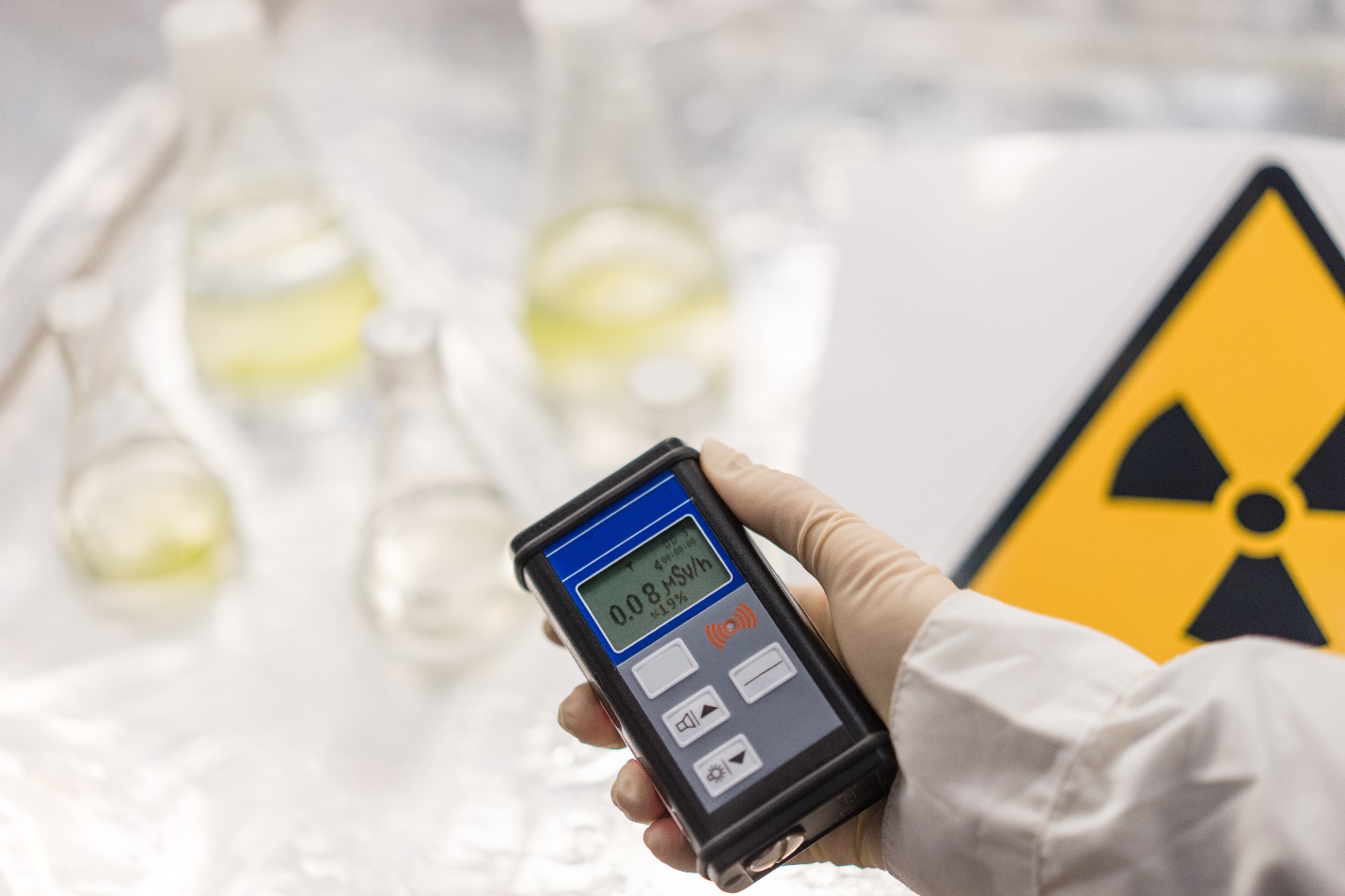 Radiological ResourceseLearning: Radiation Emergency Training for Poison Center and Public Health ProfessionalsCenters for Disease Control and Prevention (CDC) This online self-study course is designed to prepare poison control staff to react appropriately and share vital information in the unlikely event of a radiation emergency. This training will consist of five modules including: Types of Radiation, Protective Measures, Exposure and Contamination, Decontamination and Medical Countermeasures, and Risk Communication. More InformationRadiation Emergency Training for Poison Center and Public Health Professionals I CDC Additional Resources: Radiation Emergency Training, Education, and Tools I CDCJob Aid: CDC Specimen Collection Protocol for a Radiological IncidentCenters for Disease Control and Prevention (CDC)This job aid provides step-by-step instructions for collecting a specimen from a person after a radiological exposure incident. More InformationSpecimen Collection Protocol for Radiological Incident I CDCAdditional Resources: Laboratory Information for Radiation Emergencies I CDCFor questions, please contact: NCEHsamplelogistics@cdc.gov, 770-488-7227Publication: A Possible Approach to Large-Scale Laboratory Testing for Acute Radiation Sickness After a Nuclear DetonationJohn Hopkins Center for Health Security Journal: Biosecurity and Bioterrorism: Biodefense Strategy, Practice, and ScienceThis document describes possible approaches to identify patients at risk for acute radiation sickness after a nuclear detonation.More InformationA Possible Approach to Large-Scale Laboratory Testing for Acute Radiation Sickness After a Nuclear DetonationReference Guide: Radiological Laboratory Sample Analysis Guide for Incidents of National Significance – Radionuclides in Air Environmental Protection Agency (EPA)The document describes the likely analytical decision paths that would be made by personnel at a radioanalytical laboratory following a radiological or nuclear incident, such as that caused by a terrorist attack. This document presents three radioanalytical scenarios, responding to two different public health questions, that address the immediate need to determine the concentration of known or unknown radionuclides in air particulate samples.More InformationRadiological Laboratory Sample Analysis Guide for Incidents of National Significance - Radionuclides in Air | EPA Reference Guide: Radiological Laboratory Sample Analysis Guide for Incidents of National Significance – Radionuclides in SoilEnvironmental Protection Agency (EPA)The document describes the likely analytical decision paths that would be required by personnel at a radioanalytical laboratory following a radiological or nuclear incident, such as that caused by a terrorist attack. Three radioanalytical scenarios, responding to two different public health questions, address the immediate need to determine the concentration of known or unknown radionuclides in water.More InformationRadiological Laboratory Sample Analysis Guide for Incidents of National Significance - Radionuclides in Soil | EPAReference Guide: Radiological Laboratory Sample Analysis Guide for Incidents of National Significance – Radionuclides in WaterEnvironmental Protection Agency (EPA)The document describes the likely analytical decision paths that would be required by personnel at a radioanalytical laboratory following a radiological or nuclear incident, such as that caused by a terrorist attack. Three radioanalytical scenarios, responding to two different public health questions, address the immediate need to determine the concentration of known or unknown radionuclides in water.More InformationRadiological Laboratory Sample Analysis Guide for Incidents of National Significance - Radionuclides in Water | EPAAppendix: Website URL Addresses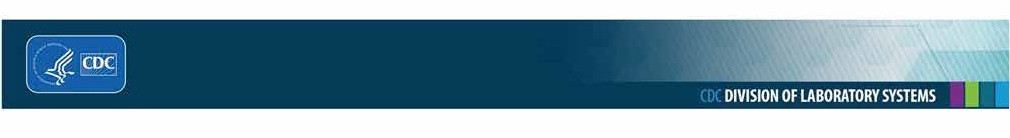 eLearning: Basic Molecular Biology Series………………………………………………………………………………….7	https://www.cdc.gov/labtraining/training-courses/basic-molecular-biology/index.htmleLearning: Biosafety: Avoiding Laboratory Acquired Infections (LAI)………………………………….……..7https://prepareiowa.training-source.org/training/courses/Biosafety%3A%20Avoiding%20Lab%20Acquired%20Infections%20%28LAI%29/detail/eLearning: Biosecurity for Clinical Laboratories……………………………………………………….………………...7https://prepareiowa.training-source.org/training/courses/Biosecurity%20for%20Clinical%20Laboratories/detaileLearning: Fundamentals of Centrifuge Safety………………………………………………………….……………….8https://www.cdc.gov/labtraining/training-courses/fundamentals-centrifuge-safety.htmleLearning: Fundamentals of Personal Protective Equipment (PPE) in Clinical Laboratories……....8https://www.cdc.gov/labtraining/training-courses/basic-microbiology/fundamentals-personal-protective-equipment.htmleLearning: Fundamentals of Working Safely in a Biological Safety Cabinet…………………………..……8https://www.cdc.gov/labtraining/training-courses/biological-safety-cabinets.htmleLearning: Introduction to Laboratory Risk Management (LRM)………………………………………………..9	https://www.cdc.gov/labtraining/training-courses/Introduction-to-Laboratory-Risk-	Management.htmleLearning: Microbiology Series………………………………………………………………………………………………….9 	https://www.cdc.gov/labtraining/training-courses/basic-microbiology/index.htmleLearning: Packing and Shipping Dangerous Goods: What the Laboratory Staff Must Know……..9 	https://www.cdc.gov/labtraining/training-courses/packing-shipping-division-6.2-	materials.htmlInstructor Lead: Biological Agent Identification and Counterterrorism…………………………………....10https://usamriid.health.mil/education/bait.htmInstructor Lead: Field Identification of Biological Warfare Agents……………………………..…………....10https://usamriid.health.mil/education/fibwacourse.htmJob Aid: Sensitivity and Specificity for Clinical Laboratory Testing…………………………………………….10	https://www.cdc.gov/labtraining/docs/job_aids/additional_resources/Sensitivity_and_S	pecificity_Final_5_23_2022_508.pdfJob Aid: Individualized Quality Control Plan (IQCP) …………………………………………………………………11https://www.cdc.gov/labquality/docs/IQCP-Layout.pdfhttps://www.cdc.gov/labquality/iqcp.htmlJob Aid: Provider-Performed Microscopy (PPM) Procedures…………………………………….…………….11https://www.cdc.gov/labquality/docs/PMP_Booklet_7252019.pdfhttps://www.cdc.gov/labtraining/training-courses/CLIA-and-Provider-performed-Microscopy-Procedures-Introduction.htmlhttps://www.cdc.gov/labquality/ppm.html?CDC_AA_refVal=https%3A%2F%2Fwww.cdc.gov%2Fclia%2Fppm.htmlJob Aid: Ready? Set? Test! Patient Testing is Important. Get the Right Results……………………….12https://www.cdc.gov/labquality/images/waived-tests/RST-Booklet_Dec-2019.pdfhttps://www.cdc.gov/labtraining/training-courses/ready-set-test.htmlhttps://www.cdc.gov/labquality/waived-tests.html?CDC_AA_refVal=https%3A%2F%2Fwww.cdc.gov%2Fclia%2Fwaived-tests.htmlJob Aid: Specimen Storage and Shipping Guidance………………………………………………………………….12	https://www.cdc.gov/laboratory/specimen-submission/pdf/Specimen-Packing-and-	Shipping-Guidance-Infectious-Diseases-Laboratories.pdfJob Aid: To Test or Not to Test?....................................................................................................13https://www.cdc.gov/labquality/docs/waived-tests/15_255581-test-or-not-test-booklet.pdfhttps://www.cdc.gov/labquality/waived-tests.html?CDC_AA_refVal=https%3A%2F%2Fwww.cdc.gov%2Fclia%2Fwaived-tests.htmlPresentation Slides: Blood Borne Pathogen Training...................................................................13	https://www.train.org/cdctrain/course/1047781/Publication: Good Laboratory Practice for Waived Testing Sites……………………………..…………..…..13	https://www.cdc.gov/mmwr/preview/mmwrhtml/rr5413a1.htmWebinar Recording: The Laboratory Risk Assessment Cycle…………………………………………….…..….14https://web.aphl.org/events/Risk-Assessments-in-Our-Everyday-Life-588-636-21--4260/detailsWebinar Recording: Respirator Fit 101 Intro to Quantitative Fit Testing………………...…………...….14	https://www.train.org/cdctrain/course/1091016/Virtual Reality: Biosafety Cabinet Edition………………………………………………………………………….……..14	https://www.cdc.gov/labtraining/training-courses/vr/labtrainingVR_BSC.htmlVirtual Reality: Personal Protective Equipment (PPE) Edition………………………………….……………….15	https://www.cdc.gov/labtraining/training-courses/vr/labtrainingVR_PPE.htmleLearning: Fundamentals of Chemical Fume Hood Safety Training…………………………….….……..…17https://www.cdc.gov/labtraining/training-courses/fundamentals-chemical-fume-hood-safety.htmleLearning: Introduction to Chemical Agents……………………………………………………….......................17	https://www.train.org/cdctrain/course/1009766/Job Aid: CDC Specimen-Collection Protocol for a Chemical-Exposure Incident………….…………..…17	https://emergency.cdc.gov/labissues/pdf/chemspecimencollection.pdf	https://emergency.cdc.gov/chemical/lab.aspPresentation Slides: Chemical Terrorism Program - Packaging and Shipping of Blood and Urine Samples ………………………………………………………………………………………………………………………………..…18http://www.shl.uiowa.edu/edtrain/sentlabtrain/Presentation%20-%20Chemical%20Terrorism_Packaging%20Shipping.pdfeLearning: Radiation Emergency Training for Poison Center and Public Health Professionals….20	https://www.cdc.gov/radiationtraining/rad-toolkit/index.html	https://www.cdc.gov/nceh/radiation/emergencies/training.htmJob Aid: CDC Specimen Collection Protocol for a Radiological Incident………………………..……..…..20https://emergency.cdc.gov/radiation/pdf/urinecollectionflowchart.pdfhttps://www.cdc.gov/nceh/radiation/emergencies/labinfo.htm?CDC_AA_refVal=https%3A%2F%2Femergency.cdc.gov%2Fradiation%2Flabinfo.aspPublication: A Possible Approach to Large-Scale Laboratory Testing for Acute Radiation Sickness after a Nuclear Detonation……………………………………………………………..……………………………………….21https://www.centerforhealthsecurity.org/our-work/pubs_archive/pubs-pdfs/2011/2011-12-01-possible_lab_test_rad.pdfReference Guide: Radiological Laboratory Sample Analysis Guide for Incidents of National Significance – Radionuclides in Air……………………….………………………………………………………………….21https://www.epa.gov/sites/default/files/2015-05/documents/402-r-09-007-air-guide.pdfReference Guide: Radiological Laboratory Sample Analysis Guide for Incidents of National Significance – Radionuclides in Soil……………………….…………………………………………………………………22	https://www.epa.gov/sites/default/files/2015-05/documents/402-r-12-	006_soil_guide_sept_2012.pdfReference Guide: Radiological Laboratory Sample Analysis Guide for Incidents of National Significance – Radionuclides in Water……………………….…………………………………………………………….22https://www.epa.gov/sites/default/files/2015-05/documents/402-r-07-007_water_guide.pdf